Статья 380. Подделка, изготовление, использование либо сбыт поддельных документов, штампов, печатей, бланков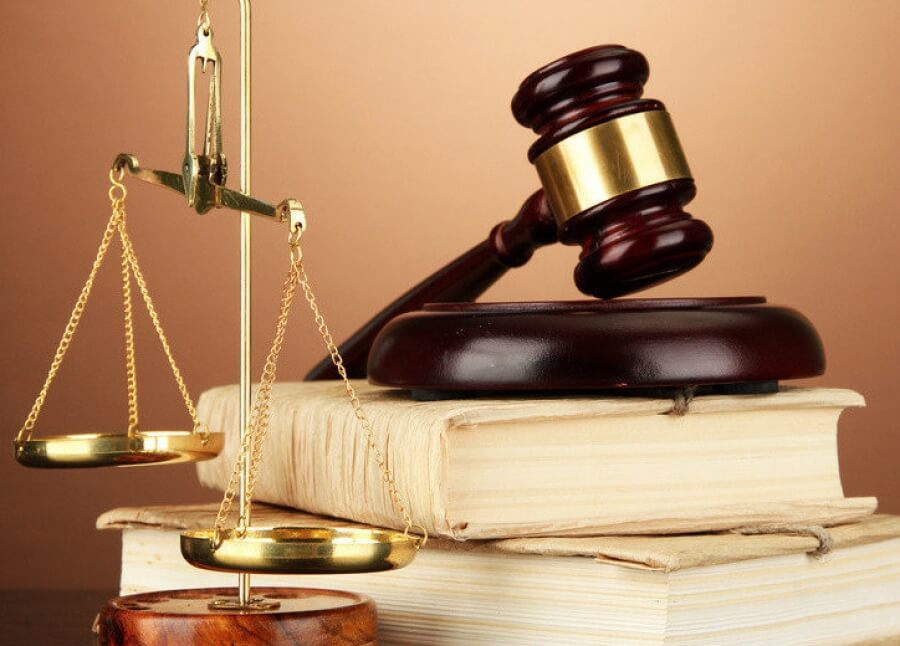 1. Подделка удостоверения или иного официального документа, предоставляющего права или освобождающего от обязанностей, в целях использования такого документа самим исполнителем или другим лицом, либо сбыт такого документа, либо изготовление поддельных штампов, печатей, бланков в тех же целях, либо их сбыт, либо использование заведомо подложного документа -наказываются общественными работами, или штрафом, или исправительными работами на срок до двух лет, или арестом, или ограничением свободы на срок до двух лет.(в ред. Закона Республики Беларусь от 05.01.2015 N 241-З)2. Те же действия, совершенные повторно либо группой лиц по предварительному сговору, -наказываются штрафом, или арестом, или ограничением свободы на срок до пяти лет, или лишением свободы на срок до трех лет.